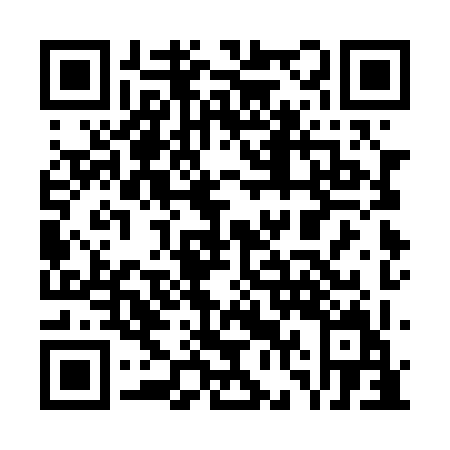 Ramadan times for Val-Doucet, New Brunswick, CanadaMon 11 Mar 2024 - Wed 10 Apr 2024High Latitude Method: Angle Based RulePrayer Calculation Method: Islamic Society of North AmericaAsar Calculation Method: HanafiPrayer times provided by https://www.salahtimes.comDateDayFajrSuhurSunriseDhuhrAsrIftarMaghribIsha11Mon6:166:167:411:315:307:217:218:4612Tue6:146:147:391:305:317:237:238:4713Wed6:126:127:371:305:327:247:248:4914Thu6:106:107:351:305:337:267:268:5015Fri6:086:087:331:305:357:277:278:5216Sat6:066:067:311:295:367:297:298:5417Sun6:046:047:291:295:377:307:308:5518Mon6:026:027:271:295:387:317:318:5719Tue6:006:007:251:285:397:337:338:5820Wed5:575:577:231:285:407:347:349:0021Thu5:555:557:211:285:427:367:369:0122Fri5:535:537:191:275:437:377:379:0323Sat5:515:517:171:275:447:397:399:0524Sun5:495:497:151:275:457:407:409:0625Mon5:465:467:131:275:467:417:419:0826Tue5:445:447:101:265:477:437:439:0927Wed5:425:427:081:265:487:447:449:1128Thu5:405:407:061:265:497:467:469:1329Fri5:375:377:041:255:507:477:479:1430Sat5:355:357:021:255:517:497:499:1631Sun5:335:337:001:255:527:507:509:181Mon5:315:316:581:245:537:517:519:202Tue5:285:286:561:245:547:537:539:213Wed5:265:266:541:245:557:547:549:234Thu5:245:246:521:245:567:567:569:255Fri5:215:216:501:235:577:577:579:266Sat5:195:196:481:235:587:597:599:287Sun5:175:176:461:235:598:008:009:308Mon5:145:146:441:226:008:018:019:329Tue5:125:126:431:226:018:038:039:3310Wed5:105:106:411:226:028:048:049:35